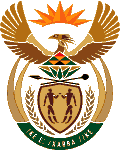 MINISTRY OF ENERGYREPUBLIC OF SOUTH AFRICAPRIVATE BAG x 96, PRETORIA, 0001, Tel (012) 406 7658PRIVATE BAG x 9111, CAPE TOWN, 8000 (021) 469 6412, Fax (021) 465 5980Enquiries: Malusi.ndlovu@energy.gov.za930.	Mr D America (DA) to ask the Minister of Energy:Has (a) she and/or (b) her Deputy Minister ever (i) met with any (aa) member, (bb) employee and/or (cc) close associate of the Gupta family and/or (ii) attended any meeting with the specified persons (aa) at the Gupta’s Saxonwold Estate in Johannesburg or (bb) anywhere else since taking office; if not, what is the position in this regard; if so, in each specified case, (aaa) what are the names of the persons who were present at each meeting, (bbb)(aaaa) when and (bbbb) where did each such meeting take place and (ccc) what was the purpose of each specified meeting?		NW1058EReply: The Minister met with Mr. Nazeem Howa and Mr Moegsin Williams at various New Age breakfasts. The Minister has not attended any meeting with the specified persons at the Gupta’s Saxonwold Estate in Johannesburg. The Deputy Minister has not met with any member, employee or close associate of the Gupta family or attended any meeting with the specified persons at the Gupta’s Saxonwold Estate in Johannesburg or anywhere else since taking office. 